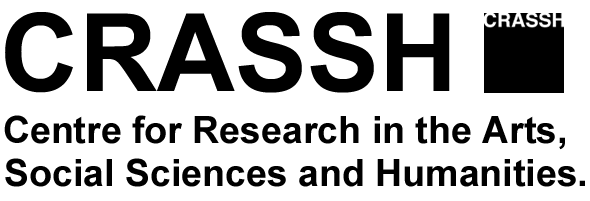 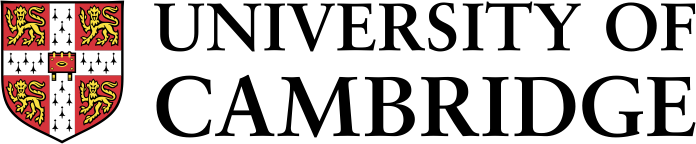 REPORT 2021-22
Research NetworksDeadline for re-applying networks: Thursday 5 May 2022 by 2.00pm (Final reports for networks that will not continue should be submitted by 21 June 2021)Please upload the completed form with your application online as one document or sent the report to: Esther Lamb, CRASSH, Alison Richard Building, 7 West Road, Cambridge CB3 9DT or by email to networks@crassh.cam.ac.ukDetails1. Name of Network:2. Organizers Group/Network:   (Please list, Name, Current post, Department or Institution at Cambridge and email address)3. Faculty Advisors:    (Name, Current post, Institution at Cambridge)4. Groups who are coming to the end of their funded period can re-apply for an extension (usually one year), apply for funding online (http://www.crassh.cam.ac.uk/programmes/apply-for-funding)_________________________________________________________________________Report(up to 1500 words)Brief description of your activities and achievements Outcome (publications, grants, etc)How CRASSH funding has contributed to your researchYour network experience with virtual sessions Any further comments about the administration or funding that help us to improve future planning1.Overtype hereOvertype hereOvertype hereOvertype here